Contest Rules 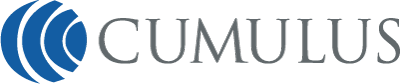 Click here for current and recent specific Cumulus corporate contest rules. A complete copy of these rules can be obtained at the offices of any radio station owned and/or operated by Cumulus Media Holdings Inc. (“Sponsor”) during normal business hours Monday through Friday or by sending a self-addressed, stamped envelope to 3280 Peachtree Road, Suite 2300, Atlanta, GA 30305, Attn: Legal Department. Sponsor will conduct all Cumulus radio station contests and sweepstakes (“Contests” and “Sweepstakes”), including on-air contests, online and text-based sweepstakes, and contests and sweepstakes conducted through a Cumulus radio station’s social media accounts (e.g., Facebook, Twitter, etc.), substantially as described in these rules, and by participating, each participant agrees as follows: No purchase is necessary.  Void where prohibited.  All federal, state, and local regulations apply. Eligibility.  Unless otherwise specified, all Contests and Sweepstakes are open only to legal U.S. residents age eighteen (18) years or older at the time of entry with a valid Social Security number and who reside in the Cumulus radio station’s listening area.  Void where prohibited by law.  Individuals age 13 to 17 may be eligible to participate in Contests and Sweepstakes with the approval of a parent or legal guardian, provided that the parent or legal guardian is a legal U.S. resident at least 18 years of age at the time of entry with a valid Social Security number and resides in the Cumulus radio station’s listening area.  Unless otherwise specified, employees of Cumulus Media Holdings Inc., its parent company, affiliates, related entities and subsidiaries, promotional sponsors, prize providers, advertising agencies, other radio stations serving the Cumulus radio station’s listening area, and the immediate family members and household members of all such employees are not eligible to participate. The term “immediate family members” includes spouses, parents and step-parents, siblings and step-siblings, and children and stepchildren.  The term “household members” refers to people who share the same residence at least three (3) months out of the year.  An individual may win a Contest or Sweepstakes as often as they wish unless otherwise specifically stated.  Contests and Sweepstakes are subject to all applicable federal, state and local laws and regulations. Participation constitutes entrant’s full and unconditional agreement to these Official Rules and Sponsor’s decisions, which are final and binding in all matters related to the Contest or Sweepstake. Winning a prize is contingent upon fulfilling all requirements set forth herein. Contest or Sweepstakes Period.  The Contest or Sweepstake will begin and end at the times specified by Sponsor.  Sponsor’s computer is the official time keeping device for all Contests and Sweepstakes. How to Enter.  Entry methods for Contest and Sweepstakes will be specified by Sponsor and entries must be received during the Contest or Sweepstakes Period to be eligible. Use of any automated system to participate is prohibited and will result in disqualification.  Sponsor shall not be responsible for lost, late, incomplete, invalid, unintelligible, inappropriate or misdirected entries, all of which will be disqualified.  In the event of a dispute as to any entry, the authorized account holder of the email address or telephone number used to enter will be deemed to be the participant. The “authorized account holder” is the natural person assigned the telephone number by the wireless carrier or an email address by an Internet access provider, online service provider or other organization responsible for assigning email addresses for the domain associated with the submitted address.  Potential winner may be required to show proof of being the authorized account holder. All entries become the sole and exclusive property of Sponsor and will not be returned.  Sponsor reserves the right to contact entrants and all other individuals whose email address is submitted as part of a Contest or Sweepstakes.  Time Delay Between Over-the-Air Analog Signal and Other Signal Delivery: Due to the time delay that exists between a Cumulus radio station’s analog over-the-air signal and its online webcast, listeners who listen to a Cumulus radio station online may hear Contest or Sweepstakes information or a cue to call later than listeners listening to the station’s analog over-the-air signal. As a result, the odds of an online listener winning a Contest Sweepstakes may be diminished Winner Selection.  Contest and Sweepstakes winners will be determined according to the method specified by Sponsor at Sponsor’s sole and exclusive discretion.  The winning entrant will be contacted using the email address and/or telephone number provided with the entry and may be awarded the prize (subject to verification of eligibility and compliance with the terms of these rules or the specific Contest or Sweepstakes rules).  Sponsor’s decisions as to the administration and operation of Contests and Sweepstakes and the selection of potential winners is final and binding in all matters related to the Contest or Sweepstakes. Failure to respond to the initial verification contact within three (3) days of notification will result in disqualification. Verification of Potential Winner. POTENTIAL CONTEST AND SWEEPSTAKES WINNERS ARE SUBJECT TO VERIFICATION BY SPONSOR WHOSE DECISIONS ARE FINAL AND BINDING IN ALL MATTERS RELATED TO THE CONTEST OR SWEEPSTAKES. The potential winner must continue to comply with all terms and conditions of these Official Rules and/or the Office Rules of the specific Contest or Sweepstakes, and winning is contingent upon fulfilling all requirements. The potential winner will be notified by email and/or telephone call, after the date of random drawing.  The potential winner will be required to sign and return to sponsor, within three (3) days of the date notice is sent, an affidavit of eligibility and a liability/publicity release (except where prohibited) in order to claim his/her prize, if applicable.  A winner who returns the affidavit of eligibility and liability/publicity release within the required time period will be deemed to have accepted the prize and thereafter will not be permitted to rescind their acceptance of the prize and/or return the prize.  If a potential winner cannot be contacted, fails to sign and return the affidavit of eligibility and/or the liability/publicity release within the required time period (if applicable), or if the prize or prize notification is returned as undeliverable, potential winner forfeits prize. In the event that the potential winner of a contest or sweepstakes prize is disqualified for any reason, Sponsor may award the applicable prize to an alternate winner by random drawing from among all remaining eligible entries. Prizes.   Contest and Sweepstakes prizes will be as specified by Sponsor.  Winner is responsible for all taxes associated with prize receipt and/or use.  Odds of winning a Contest or Sweepstakes prize depend on a number of factors, including but not limited to the number of eligible entries received by Sponsor during the Contest or Sweepstakes Period and the number of listeners participating at any given time.  Sponsor reserves the right to substitute any listed prize for one of equal or greater value for any reason.  For prizes that involve travel, unless otherwise specified, trips must be taken within the stated time periods or will be forfeited, winner and guest must travel on the same itinerary, and winner’s guest must be eighteen (18) years of age or older.  Trips are non-transferable and no substitution will be made except as provided at the Sponsor’s sole discretion. Entry Conditions and Release. By entering a Contest or Sweepstakes, each participant agrees to: (a) comply with and be bound by these Official Rules, the Office Rules of the specific Contest or Sweepstakes, and the decisions of Sponsor, which are binding and final in all matters relating to any Contest or Sweepstakes; (b) release and hold harmless Sponsor, Cumulus Media Inc., and its subsidiaries, related and affiliated companies, participating sponsors, the prize suppliers and any other organizations responsible for sponsoring, fulfilling, administering, advertising or promoting the Contest or Sweepstakes, and each of their respective past and present officers, directors, employees, agents and representatives (collectively, the “Released Parties”) from and against any and all claims, expenses, and liability, including but not limited to negligence and damages of any kind to persons and property, including but not limited to invasion of privacy (under appropriation, intrusion, public disclosure of private facts, false light in the public eye or other legal theory), defamation, slander, libel, violation of right of publicity, infringement of trademark, copyright or other intellectual property rights, property damage, or death or personal injury arising out of or relating to a participant’s entry, creation of an entry or submission of an entry, participation in a Contest or Sweepstakes, acceptance or use or misuse of prize (including any travel or activity related thereto) and/or the broadcast, exploitation or use of entry; and (c) indemnify, defend and hold harmless the Released Parties from and against any and all claims, expenses, and liabilities (including reasonable attorneys’ fees) arising out of or relating to an entrant’s participation in the Contest or Sweepstakes and/or entrant’s acceptance, use, non-use or misuse of the prize. Publicity. Except where prohibited, participation in a Contest or Sweepstakes constitutes winner’s consent to Sponsor’s and its agents’ use of winner’s name, likeness, photograph, voice, opinions and/or hometown and state for promotional purposes in any media, worldwide, without further payment or consideration, unless otherwise prohibited by law. Taxes.  All State, Local, Federal and or other taxes, duties, tariffs, title fees, licensing fees, or other fees for prizes awarded in any Contest or Sweepstakes become the sole responsibility of the winner.  All those who win a prize or prizes valued $600 or more in any given year will be issued an IRS Form 1099 to report their winnings. General Conditions. Sponsor reserves the right to cancel, suspend and/or modify any Contest or Sweepstakes, or any part of it, if any fraud, technical failures or any other factor beyond Sponsor’s reasonable control impairs the integrity or proper functioning of the Contest or Sweepstakes, as determined by Sponsor in its sole discretion.  Sponsor reserves the right in its sole discretion to disqualify any individual it finds to be tampering with the entry process or the operation of the Contest or Sweepstakes or to be acting in violation of these Official Rules or any other promotion or in an unsportsmanlike or disruptive manner. Any attempt by any person to deliberately undermine the legitimate operation of a Contest or Sweepstakes may be a violation of criminal and civil law, and, should such an attempt be made, Sponsor reserves the right to seek damages from any such person to the fullest extent permitted by law. Sponsor’s failure to enforce any term of these Official Rules shall not constitute a waiver of that provision. Limitations of Liability. The Released Parties are not responsible for: (1) any incorrect or inaccurate information, whether caused by entrants, printing errors or by any of the equipment or programming associated with or utilized in the Contest or Sweepstakes; (2) technical failures of any kind, including but not limited to malfunctions, interruptions, or disconnections in phone lines or network hardware or software; (3) unauthorized human intervention in any part of the entry process or the Contest or Sweepstakes; (4) technical or human error which may occur in the administration of the Contest or Sweepstakes or the processing of entries; or (5) any injury or damage to persons or property which may be caused, directly or indirectly, in whole or in part, from entrant’s participation in the Contest or Sweepstakes or receipt or use, non-use or misuse of any prize. If for any reason an entrant’s entry is confirmed to have been erroneously deleted, lost, or otherwise destroyed or corrupted, entrant’s sole remedy is another entry in the Contest or Sweepstakes, provided that if it is not possible to award another entry due to discontinuance or completion of the Contest or Sweepstakes, or any part of it, for any reason, Sponsor, at its discretion, may elect to hold a random drawing from among all eligible entries received up to the date of discontinuance for any or all of the prizes offered herein. No more than the stated number of prizes will be awarded. In event that production, technical, programming or any other reason causes more than stated number of prizes as set forth in these Official Rules to be available or claimed, Sponsor reserves the right to award only the stated number of prizes by a random drawing among all legitimate, unawarded, eligible prize claims. Disputes. Entrant agrees that: (i) any and all disputes, claims and causes of action arising out of or connected with a Contest or Sweepstakes, or any prizes awarded, other than those concerning the administration of the Contest or Sweepstakes or the determination of the winner, shall be resolved individually, without resort to any form of class action; (ii) any and all disputes, claims and causes of action arising out of or connected with a Contest or Sweepstakes, or any prizes awarded, shall be resolved exclusively by the United States District Court or the appropriate state court located in the entrant’s Cumulus radio station’s listening area; (iii) any and all claims, judgments and awards shall be limited to actual out-of-pocket costs incurred, including costs associated with entering a Contest or Sweepstakes, but in no event attorneys’ fees; and (iv) under no circumstances will entrant be permitted to obtain awards for, and entrant hereby waives all rights to claim punitive, incidental and consequential damages and any other damages, other than for actual out-of-pocket expenses, and any and all rights to have damages multiplied or otherwise increased. SOME JURISDICTIONS DO NOT ALLOW THE LIMITATIONS OR EXCLUSION OF LIABILITY FOR INCIDENTAL OR CONSEQUENTIAL DAMAGES, SO THE ABOVE MAY NOT APPLY TO YOU. All issues and questions concerning the construction, validity, interpretation and enforceability of these Official Rules, or the rights and obligations of entrant and Sponsor in connection with the Contest or Sweepstakes, shall be governed by, and construed in accordance with, the laws of the state in which the entrant’s Cumulus radio station is located, without giving effect to any choice of law or conflict of law rules (whether of the state in which the entrant’s Cumulus radio station is located or any other jurisdiction), which would cause the application of the laws of any jurisdiction other than the state in which the entrant’s Cumulus radio station is located. Entrant’s Personal Information. Information collected from entrants is subject to Sponsor’s Privacy Policy, which is available on every Cumulus radio station’s website under the “Privacy Policy” link. All entry blanks, forms, devices, and materials gathered during the course of entry, as well as all information contained on or within, shall become the sole property of Sponsor to be used, disposed of or destroyed in its sole discretion.  Sponsor is not responsible for any incorrect or inaccurate information entered by website users, and assumes no responsibility for any error, omission, interruption, deletion, defect, delay in operation or transmission, communications line failure, theft or destruction or unauthorized access to a Cumulus radio station website. Sweepstakes Results.  A winners list may be obtained thirty (30) days after the conclusion of a Contest or Sweepstakes by sending a self-addressed stamped envelope to the Sweepstakes Sponsor identified below. SWEEPSTAKES SPONSOR: CUMULUS MEDIA HOLDINGS, INC., 3280 Peachtree Road, Suite 2300, Atlanta, GA 30305, Attn: Contests and Sweepstakes. 